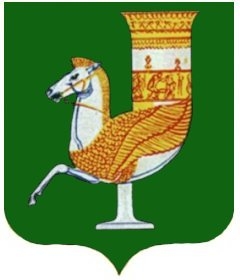 П О С Т А Н О В Л Е Н И ЕАДМИНИСТРАЦИИ   МУНИЦИПАЛЬНОГО  ОБРАЗОВАНИЯ «КРАСНОГВАРДЕЙСКОЕ СЕЛЬСКОЕ ПОСЕЛЕНИЕ»От29.05.2017 № 72_с. КрасногвардейскоеОб организации сбора и определении места первичного сбора и размещения отработанных люминесцентных ртутных ламп, бытовых термометров, ртутных градусников, а так же отработанных источников малого тока  (батареек) на территории муниципального образования«Красногвардейское сельское поселение»В соответствии со ст. 13 Федерального закона от 24.06.1998 № 89-ФЗ «Об отходах производства и потребления», п. 18 ч. 1 ст. 14 Федерального закона от 06.10.2003 № 131-ФЗ «Об общих принципах организации местного самоуправления в Российской Федерации», законом Республики Адыгея № 359 от 18.12.2014 «О закреплении за сельскими поселениями вопросов местного значения»,  постановлением Правительства Российской Федерации от 03.09.2010 № 681 «Об утверждении Правил обращения с отходами производства и потребления в части осветительных устройств, электрических  ламп, ненадлежащие сбор, накопление, использование, обезвреживание, транспортирование и размещение которых может повлечь причинение вреда жизни, здоровью граждан, вреда животным, окружающей среде» (далее - Правила), руководствуясь Уставом  муниципального образования «Красногвардейское сельское поселение»ПОСТАНОВЛЯЮ:1. Определить на территории муниципального образования «Красногвардейское сельское поселение» место первичного сбора и размещения отработанных люминесцентных ртутных ламп, бытовых термометров, ртутных градусников, а так же отработанных источников малого тока  (батареек) у потребителей согласно приложению № 1.2. Утвердить типовую инструкцию по организации накопления отработанных люминесцентных ртутных ламп, бытовых термометров, ртутных градусников, а так же отработанных источников малого тока  (батареек) на территории муниципального образования «Красногвардейское сельское поселение», согласно приложению № 2.3. Рекомендовать юридическим лицам (независимо от организационно-правовой формы) и индивидуальным предпринимателям, являющимся потребителями люминесцентных ртутных ламп, бытовых термометров, ртутных градусников, а так же источников малого тока  (батареек), в соответствии с утвержденными Правительством Российской Федерации Правилами:- разработать инструкции по организации сбора, накопления, использования, обезвреживания, транспортирования и размещения отработанных люминесцентных ртутных ламп, бытовых термометров, ртутных градусников, а так же отработанных источников малого тока  (батареек) и назначить ответственных лиц за обращение с указанными отходами;- заключить договор на сбор отработанных люминесцентных ртутных ламп, бытовых термометров, ртутных градусников, а так же отработанных источников малого тока  (батареек) с юридическими лицами или индивидуальными предпринимателями, осуществляющими сбор, использование, обезвреживание, транспортирование и размещение отработанных люминесцентных ртутных ламп, бытовых термометров, ртутных градусников, а так же отработанных источников малого тока  (батареек), имеющими лицензии на осуществление деятельности по обезвреживанию и размещению отходов I - IV класса опасности.4. Обеспечить информирование населения  муниципального образования «Красногвардейское сельское поселение» о правилах безопасного сбора и передачи на хранение отработанных люминесцентных ртутных ламп, бытовых термометров, ртутных градусников, а так же отработанных источников малого тока  (батареек) путем размещения информирования на информационных стендах и официальном сайте администрации муниципального образования «Красногвардейское сельское поселение».       5. Обнародовать настоящее постановление на информационных стендах и на официальном сайте администрации МО «Красногвардейское сельское поселение».        6. Данное постановление вступает в силу с момента его официального обнародования и подлежит обнародованию на официальном сайте администрации МО «Красногвардейское сельское поселение».7. Контроль за исполнением настоящего постановления оставляю за собой.Глава муниципального образования «Красногвардейское сельское поселение»					   Д.В. Гавриш   Проект подготовлен и внесен:   Начальник отдела по вопросам ЖКХ,благоустройства и дорожного хозяйства                                                                                    Д.А. ПолоротовСогласован:1-ый заместитель главы                                                                                                                        К.Х. ЧитаовГлавный специалист по общим вопросам                                                                                          А.В. СоседкоНачальник отдела правового сопровожденияи управления имуществом                                                                                                                      О.А. ЛевинаПриложение 1  к постановлению  администрации «Красногвардейское сельское поселение»от 29.05.2017г. № 72Места первичного сбора и размещения отработанных люминесцентных ртутных ламп, бытовых термометров, ртутных градусников, а так же отработанных источников малого тока  (батареек)на территории муниципального образования «Красногвардейское сельское поселение»Помещение  гаража администрации муниципального образования «Красногвардейское сельское поселение», расположенное по адресу: с.Красногвардейское, ул. Чапаева № 93Начальник отдела по вопросам ЖКХ,благоустройства и дорожного хозяйства                                                                                    Д.А. ПолоротовПриложение 2  к постановлению  администрации «Красногвардейское сельское поселение»от 29.05.2017г. № 72Типовая инструкцияпо организации накопления отработанных люминесцентных ртутных ламп, бытовых термометров, ртутных градусников, а так же отработанных источников малого тока  (батареек)На основании данной типовой инструкции индивидуальные предприниматели и юридические лица, осуществляющие деятельность по накоплению отработанных люминесцентных ртутных ламп, бытовых термометров, ртутных градусников, а так же отработанных источников малого тока  (батареек), разрабатывают рабочие инструкции для персонала, ответственного за данную деятельность.Отработанные люминесцентные ртутные лампы, бытовые термометры, ртутные градусники, а так же отработанные источники малого тока  (батарейки) относятся к первому классу опасности и при неправильном обращении являются источником повышенной опасности в связи с возможностью острых и хронических отравлений парами ртути, а также ртутного загрязнения помещений, территорий, воздуха, почвы, воды.Отработанные люминесцентные ртутные лампы, бытовые термометры, ртутные градусники, а так же отработанные источники малого тока  (батарейки) подлежат строгому учету с записями о приходе, расходе, перемещении и приходе в негодность в специальном журнале.Накопление люминесцентных ртутных ламп, бытовых термометров, ртутных градусников, а так же отработанных источников малого тока  (батареек) без повреждения должно быть сосредоточено в специальных помещениях, закрепленных за ответственным лицом, при обеспечении полной сохранности. Помещения для накопления люминесцентных ртутных ламп, бытовых термометров, ртутных градусников, а так же отработанных источников малого тока  (батареек) должны исключать проход воздуховодов через другие помещения, атмосферных осадков, грунтовых вод. Двери помещения должны быть надежно закрыты и иметь надпись «Посторонним вход воспрещен».Тарой для сбора и хранения люминесцентных ртутных ламп, бытовых термометров, ртутных градусников, а так же отработанных источников малого тока  (батареек) являются целые картонные коробки от ламп типа ЛБ, ДРЛ, картонные, фанерные коробки, коробки из ДСП, полиэтиленовые и бумажные мешки.Разбитые люминесцентные ртутные лампы, бытовые термометры, ртутные градусники, а так же отработанные источники малого тока  (батарейки) должны немедленно, после события, собираться в полиэтиленовые мешки, плотно завязываться и помещаться в плотные картонные или фанерные коробки. Работы по сбору и упаковке разбитых люминесцентных ртутных ламп, бытовых термометров, ртутных градусников, а так же отработанных источников малого тока  (батареек) проводить с применением средств индивидуальной защиты органов дыхания.На разбитые люминесцентные ртутные лампы, бытовые термометры, ртутные градусники, а так же отработанные источники малого тока  (батарейки) составляется акт произвольной формы, в котором указывается тип разбитых ламп, их количество, количество упаковок.Отработанные люминесцентные ртутные лампы, бытовые термометры, ртутные градусники, а так же отработанные источники малого тока  (батарейки) по мере накопления передаются в специализированную организацию для последующей утилизации (демеркуризации) ртутных отходов.Каждая партия неповрежденных люминесцентных ртутных ламп, бытовых термометров, ртутных градусников, а так же отработанных источников малого тока  (батареек) принимается в сухой, неповрежденной упаковке, исключающей их битье и выпадение при транспортировке и погрузочно - разгрузочных работах. Допускается применение коробок от новых ламп, при этом они должны быть сухими и оклеены липкой лентой для исключения выпадения из них ртутных ламп.Тара может быть изготовлена из ДСП, фанеры и металла. Максимальный вес при заполнении не более 30 кг.Лампы типа ЛБ укладываются в тару с бумажными или картонными прокладками через каждый ряд.Лампы типа ДРЛ обертываются и укладываются послойно с прокладками.Загрузка в транспортные средства упакованных люминесцентных ртутных ламп, бытовых термометров, ртутных градусников, а так же отработанных источников малого тока  (батареек) выполняется бережно. Бросать упаковки при загрузке запрещается. Укладка упаковок производится таким образом, чтобы более прочная тара была в нижних рядах.При разбивании отработанных люминесцентных ртутных ламп, бытовых термометров, ртутных градусников, а так же отработанных источников малого тока  (батареек) необходимые демеркуризационные работы осуществляются лицами, ответственными за накопление отработанных люминесцентных ртутных ламп, бытовых термометров, ртутных градусников, а так же отработанных источников малого тока  (батареек) на предприятии (организации).В случае выявления разбитых люминесцентных ртутных ламп, бытовых термометров, ртутных градусников, а так же отработанных источников малого тока  (батареек) необходимо:-   поставить в известность руководителя предприятия (организации);-   удалить из помещения персонал, не занятый демеркуризационными работами;-   собрать осколки люминесцентных ртутных ламп, бытовых термометров, ртутных градусников, а так же отработанных источников малого тока  (батареек) подручными приспособлениями;-   убедиться, путем тщательного осмотра, в полноте сбора осколков, в том числе учесть наличие щелей в полу;-   обработать обильно (0,5 - 1,0 л/кв. м) загрязненные места с помощью кисти одним из следующих демеркуризационных растворов: 20-процентным раствором хлорного железа или 10-процентным раствором перманганата калия, подкисленного 5-процентной соляной кислотой;-   оставить демеркуризационный раствор на загрязненном месте на 4-6 часов. Тщательно вымыть загрязненный участок мыльной водой;-   после каждого этапа работ тщательно мыть руки. Все работы проводятся в резиновых перчатках и респираторе (марлевой повязке);-   сообщить о происшествии в ЕДДС (тел. 2-11-12).        При накоплении отработанных люминесцентных ртутных ламп, бытовых термометров, ртутных градусников, а так же отработанных источников малого тока  (батареек) запрещается:- выбрасывать люминесцентные ртутные лампы, бытовые термометры, ртутные градусники, а так же отработанные источники малого тока  (батарейки) в мусорные контейнеры, закапывать в землю, сжигать загрязненную ртутью тару;- хранить люминесцентные ртутные лампы, бытовые термометры, ртутные градусники, а так же отработанные источники малого тока  (батарейки) вблизи нагревательных или отопительных приборов; дополнительно разламывать поврежденные люминесцентные ртутные лампы, бытовые термометры, ртутные градусники, а так же отработанные источники малого тока  (батарейки) с целью извлечения ртути;- привлекать для работ с отработанными люминесцентными ртутными лампами, бытовыми термометрами, ртутными градусниками, а так же отработанными источниками малого тока  (батарейками) лиц моложе 18 лет.       Характерными признаками отравления парами ртути являются металлический привкус во рту, разрыхление десен, сильное слюнотечение. Впоследствии развиваются язвы на деснах, происходит выпадение зубов, поражение пищеварительного тракта и нервной системы. При незначительных концентрациях ртути наблюдается легкая возбудимость, мелкая дрожь частей тела, ослабление памяти. При остром отравлении нарушается деятельность кишечника, возникает рвота, распухают губы, десны, постепенно наступает упадок сердечной деятельности.         Первая помощь при отравлении парами ртути или попадании внутрь организма солей ртути - полный покой, полоскание рта слабым раствором бертолетовой соли, 5% раствором хлорида цинка, 2% раствором танина, принятие гистамина (). Срочная госпитализация пострадавшего.Начальник отдела по вопросам ЖКХ,благоустройства и дорожного хозяйства                                                                                    Д.А. Полоротов